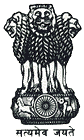 Statement by India at the Universal Periodic Review (UPR) Working Group 36th Session (2-13 November 2020): 3rd UPR of Panama - Interactive Dialogue, delivered by Shri Senthil Kumar, First Secretary, Permanent Mission of India [Geneva, 03 November 2020]Mr. President,India welcomes the delegation of Panama and thanks the delegation for presenting its National Report.2.       India notes Panama’s National Strategic Plan and State Vision “Panama 2030” for achievement of the SDGs and compliment Panama for proactive action taken to protect rights of indigenous people. We also appreciate the efforts made by Panama towards achieving the goals and targets set forth in the 2030 Agenda.  3.    India makes the following recommendations to Panama:Continue to take more efforts for protecting the rights of indigenous people and enhance their well being. Strengthen policies towards combating all forms of discrimination against persons with disabilities, especially women.Take necessary measures to ensure equal remuneration for men and women for equal work. Further take efforts to improve the access to education, especially during times of remote learning, for the economically weaker sections of the population.4.       India wishes the delegation of Panama all the best in its endeavor.Thank you, Mr. President.*****